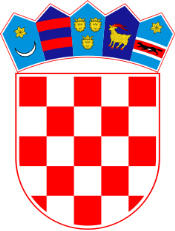 REPUBLIKA HRVATSKAOpćinski sud u RijeciUred predsjednikaKOMISIJA ZA PROVEDBU JAVNOG NATJEČAJAPosl.br.: 7 Su-396/2023U Rijeci, 04. travnja 2023.POPIS KANDIDATA PRIJAVLJENIH NA JAVNI NATJEČAJ KOJI ISPUNJAVAJU FORMALNE UVJETENa javni natječaj objavljen dana 15. ožujka 2023. godine u Narodnim novinama br. 30/23, pri Hrvatskom zavodu za zapošljavanje, web stranicama te oglasnoj ploči Općinskog suda u Rijeci za popunu 2 (dva) radna mjesta administrativnog referenta- sudskog zapisničara na neodređeno vrijeme, u sjedištu suda u Rijeci – 1 (jedan) izvršitelj, Stalna služba u Delnicama – 1 (jedan) izvršitelj, prijavili su se sljedeći kandidati koji ispunjavaju formalne uvjete i čije su prijave zajedno sa dokumentacijom potpune:SJEDIŠTE SUDA U RIJECI:		1. K.B., 1993., Senj		2. A.E., 1984., Crikvenica		3. M.K., 1968., Rijeka		4. V.B., 1995., Rijeka		5. A.B., 1986., Rijeka          STALNA SLUŽBA U DELNICAMA:		1. D.M.M., 1996., Delnice		2. M.B., 1979., Ogulinski Hreljin		3. S.T., 1996., Delnice		4. M.P., 1988., Delnice		5. T.M., 1996., Čavle		6. V.P., 1986., Delnice		7. I.Š., 1994., FužineOPĆINSKI SUD U RIJECI